Государственное бюджетное дошкольное образовательное учреждение детский сад № 60 комбинированно вида Невского района Санкт-ПетербургаКонспект совместного мероприятияродителей и детей старшего возраста с нарушением слухапо теме: «Мастерская Деда Мороза».Интеграция с другими образовательными областями: художественно-эстетическое развитие, познавательное развитие, социально-коммуникативное развитие.Использованные современные образовательные технологии:- Технология сотрудничества- ИКТ- Игровые технологииВоспитатель:Рублевская Е.А.Санкт-Петербург2022Интеграция с другими образовательными областями: «Художественно-эстетическое развитие», «Познавательное развитие», «Речевое развитие».Использованные образовательные технологии: технология сотрудничества, ИКТ, игровая технология.Цель: Побуждать к совместной творческой деятельности детей и родителей. Задачи:Образовательные:Продолжать учить детей ориентироваться в пространстве листа бумаги.Закреплять умение аккуратно пользоваться кисточкой,  клеем, тряпочкой.Формировать умение оценивать созданные изображения.Развивающие:Развивать творческие  способности детей при изготовлении новогодней игрушки.Расширять представления детей о празднике.Развивать чувство цвета, композиции.Воспитательные:Воспитывать дружелюбное отношение детей друг к другу, к взрослым.Формировать положительные эмоции от мастер-класса.Воспитывать аккуратность в работе.Коррекционные задачи:Развивать активный и пассивный словарь детей в соответствии с тематикой мероприятия.Развивать слуховое восприятие детей за счёт речевого материала.Предварительная работа: просмотр  презентации «Волшебство нового года», заготовка для новогодней игрушки  - вырезывание с детьми полосок из цветной.Материалы и оборудование: мультимедийная установка, экран, презентация «Новогодние игрушки своими руками», игрушка Дед Мороз, аудиозапись «Весь год трудился я не зря», диск с детскими песнями  про зиму и Новый год, куклы бибабо: Снеговик и Дед Мороз, сюрприз от Деда Мороза, новогодняя ёлка с игрушками, для каждого ребёнка: ножницы, лист цветного картона, клей, кисточка, тряпочка, клеёнка, цветная бумага, мишура, заготовка для новогодней игрушки – полоски из цветной бумаги, шаблон мордочки поросёнка, простой карандаш.Ход мероприятия:I. Организационный момент.Вступительное слово воспитателя.Воспитатель: добрый вечер, дорогие родители! Мы рады вас видеть на нашем празднике!Дети входят под музыку в группу с воспитателем и садятся  за столы  к  своим  родителям.II. Ход мероприятия:Воспитатель: Ребята, вы знаете, что скоро наступит Новый год?День чудесный настаёт, к нам приходит Новый год,Праздник смеха и затей, праздник сказки для детей!Дорогие ребята и родители, мы приглашаем вас сегодня в Мастерскую Деда Мороза. Послушайте, кажется, к нам  кто-то идёт? 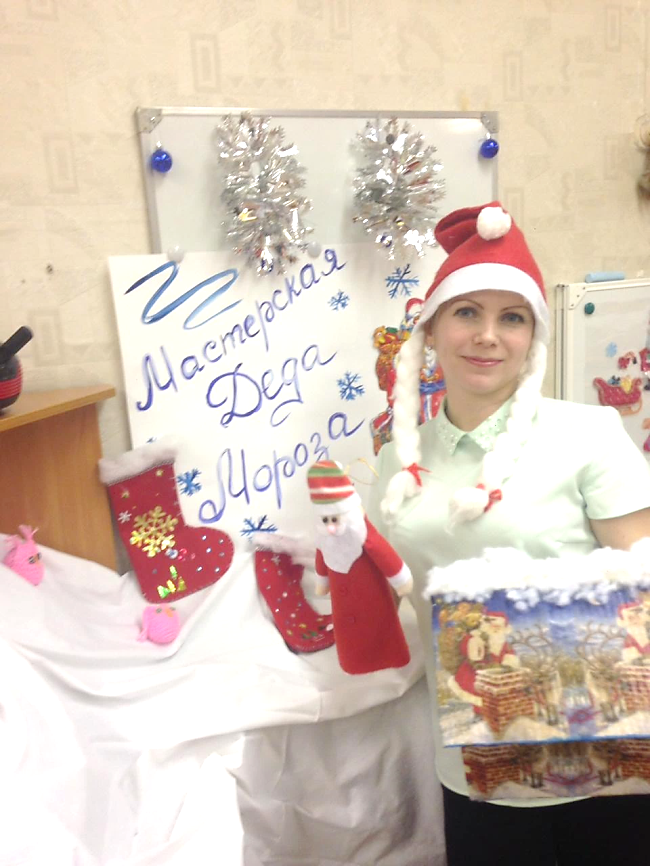 1. Выход Деда Мороза  под музыку. Дед Мороз: Здравствуйте, ребята, вы узнали меня? Кто я?(Дети отвечают: Дед Мороз).Дед Мороз: Я – весёлый Дед мороз, Я подарки вам привёз, Я привёз вам море смеха, Море счастья и успеха!Добро пожаловать ко мне в мастерскую! А где же мой помощник – Снеговик? Вы не видели его случайно?(Под музыку появляется Снеговик)Снеговик: Из волшебной снежной пыли, что бывает в декабре,Малыши меня слепили и забыли во дворе,Дед Мороз меня нашёл, ожил я и к вам пришёл.Эй, встречайте добряка, толстяка-снеговика!Здравствуйте, ребята, здравствуйте родители! (дети и родители здороваются)Ребята, вы знаете, какой праздник скоро наступит? (дети отвечают: Новый год!)Правильно, скоро наступит Новый год! Будем веселиться, песни петь и хороводы водить. 2. Рассматривание игрушек на ёлке, беседа о празднике Новый год.Дед Мороз: Ребята, вам нравится наша ёлочка? давайте подойдём к ней поближе, чтобы получше её рассмотреть. Посмотрите на  ёлочку – красавицу!  Какая она нарядная, пушистая! А  какие игрушки висят на ней? (Дети стоят у ёлки, называют игрушки).Снеговик: Дети, посмотрите, а это кто? (Дети отвечают – поросёнок).Правильно, свинья будет символом  нового 2019 года. И сегодня мы с вами сделаем  такой символ года своими руками. Предлагаю посмотреть презентацию о том, как можно легко сделать игрушки своими руками.(Просмотр презентации)Дедушка Мороз: Ребята, вы поняли, как можно сделать новогодние игрушки на ёлку своими руками? Это очень интересно! Давайте вместе сделаем сегодня символ предстоящего года – поросёнка, а потом  повесим игрушки  на ёлку.III. Мастер-класс по изготовлению новогодней игрушки.(Дети совместно с родителями, Дедом Морозом и Снеговиком изготавливают новогоднюю игрушку).IV. Музыкальная минутка с детьми и родителями «Выпал беленький снежок».Снеговик: ребята, предлагаю немного подвигаться, выходите с родителями и повторяйте за мной. 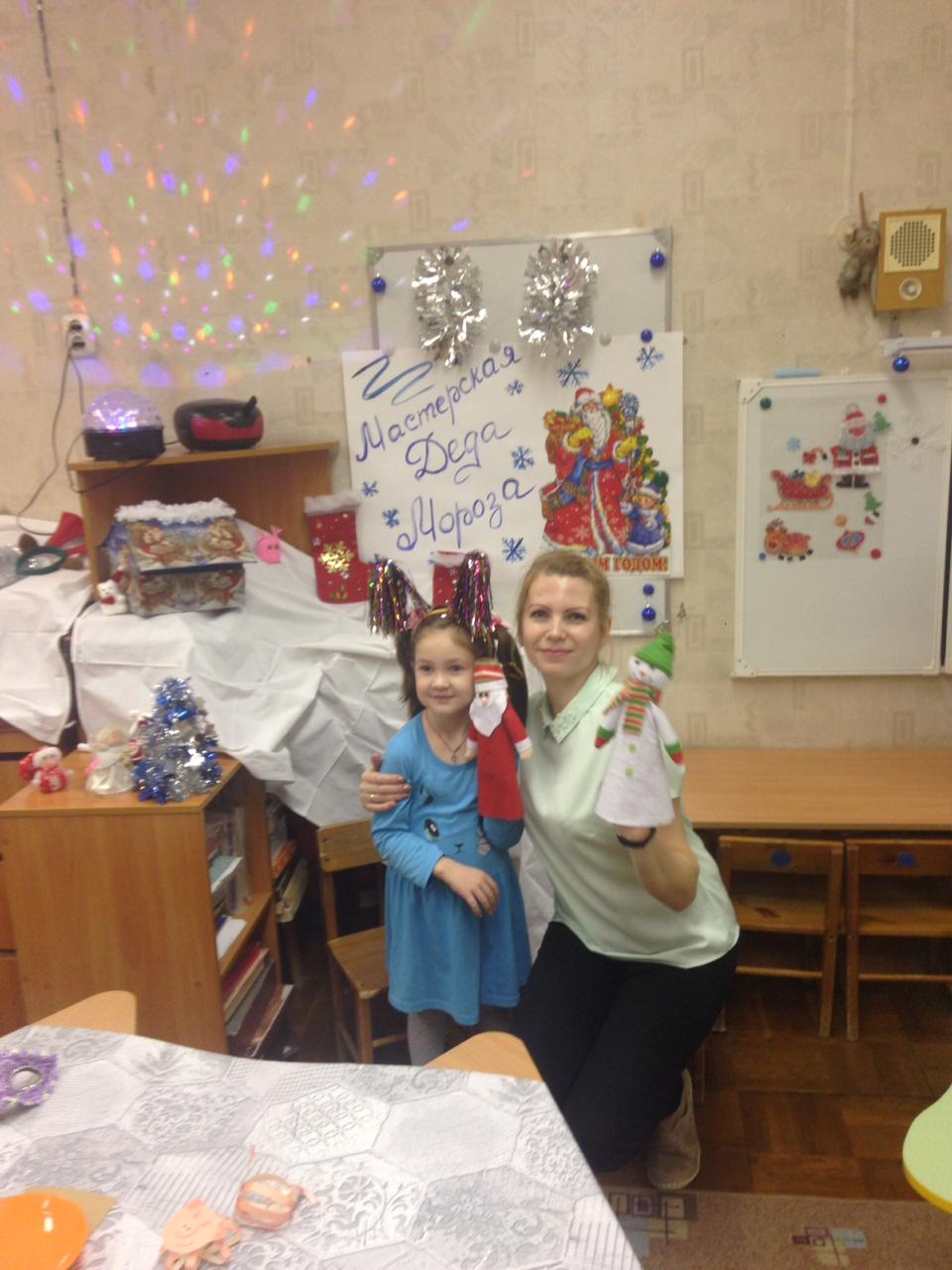 Выпал беленький снежок, Собираемся в кружок,Мы потопаем, мы похлопаем!Будем весело плясать,Будем руки согревать.Мы похлопаем, мы потопаем!Будем прыгать веселей,Чтобы было веселей.Мы попрыгаем, мы попрыгаем!(Дети и родители садятся на свои места)V.  «Сюрпризный момент»,  подведение итогов.Дед Мороз: какие вы молодцы, ребята и мамы! Красивые новогодние игрушки сделали своими руками. Возьмите их и повесьте аккуратно на нашу ёлочку. Ну что, друзья, вам понравилось в моей мастерской? Потрудились вы славно, порадовали Дедушку. У меня для вас есть сюрприз! (Дед Мороз под музыку вручает маленькие подарочки детям)Дед Мороз и Снеговик: Ребята, папы, мамы, нам пора идти! Жарко тут у вас! Спасибо вам за то, что так старались! Приходите к нам в гости ещё!!! До новых встреч!